Termopar para alta temperatura 
com tubo de proteção de SafiraIperó, Julho de 2017. 
O novo termopar para alta temperatura TC84 possui maior segurança e longa vida útil. Sua resistência é baseada em um tubo de proteção de safira em conjunto com uma câmara de segurança com dupla vedação. O instrumento de medição está também disponível nas versões certificadas ATEX e IECEx (INMETRO sob consulta).As aplicações típicas para o TC84 são reatores de gaseificação com temperaturas de processo de até 1.700 °C e pressões de até 65 bar ou unidades de recuperação de enxofre. Neste patenteado design, o termopar de platina é protegido do processo por meio de dois tubos de proteção – um tubo externo de cerâmica e um tubo interno de safira monocristalina, que retarda a contaminação do termopar. Em caso de alguma falha, o sistema de dupla vedação da câmara de segurança previne o vazamento de substâncias tóxicas para o ambiente.Este design de termopar também possui vantagens econômicas. Pois um TC84 danificado pode ser consertado apenas com a troca das partes em contato com o processo, o investimento em um conjunto completo, portanto, não é necessário. O tubo de proteção de safira também elimina a necessidade de utilização de um sistema de purga com gás inerte, por exemplo, para proteger o termopar.Número de caracteres: 1244Palavra-chave: TC84Fabricante:WIKA DO BRASIL Indústria e Comércio Ltda.Av. Ursula Wiegand, 0318560-000 Iperó, SP BrasilTel. +55 15 3459-9700Fax +55 15 3266-1650marketing@wika.comwww.wika.com.brImagem corporativa WIKA:O novo termopar para altas temperaturas WIKA possui maior segurança e longa vida útil.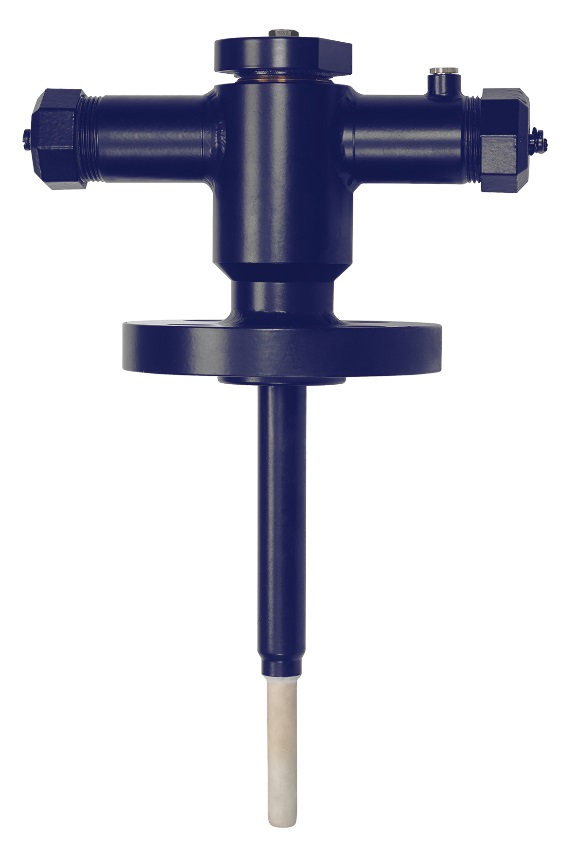 Editado por:WIKA DO BRASIL Indústria e Comércio Ltda.Thaís Mota e Ismael DuarteMarketing ServicesAv. Ursula Wiegand, 0318560-000 Iperó, SP BrasilTel. +55 15 3459-9765/9765Fax +55 15 3266-1169t.mota@wika.com.brwww.wika.com.brWIKA press release 09/2017